Unit Course bookFunctional AnalysisDr. Abdulkhalik Lazim2012/2013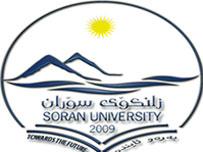 Faculty of ScienceDepartment of MathematicsStage 4Welcome to department of mathematics at Soran University. This handbook summarise all the general information you need to guide you during the fourth stage of your selected course. This booklet also describes in details the content of Functional Analysis unit, the names of academic staff who will teach the unit, and what you will be expected to do to make sure your success in this unit. We hope you enjoy the unit and that you will find the work inspiring and challenging.Keep in mind that good attendance at lectures and tutorials is important to give you a good basis for work throughout the course. If any students may experience difficulty with this unit, is important to sort things out as soon as possible. Make an appointment with unit coordinator who may be able to help, your year tutor, or other academic staff that involved with this unit.Please note: you are provided with a hardcopy of teaching materials. It may be necessary to change the order of lectures, deadlines etc, which you will be informed. Therefore, it is ESSENTIAL that you check the Department of Mathematics notice board regularly in order to keep up to date with any changes.Course Overview and GoalsThis course covers definition of normed and Banach space, finite dimensional normed space, linear functional and dul space, inner product space, Hilbert space, orthonormal space and sequences, Riesz’s representation theorem, sequilinear forms, Hilbert-adjoint operators, self-adjoint unitary and normal operators, Zorn’s lemma, Hann-Banach theorem, reflexive space, category theorem, strong and weak convergence, open mapping and closed graph theorem. Finally each lecture is ended by solving numerous problems by the students and lecturer.Communications with Academic Staff  This handbook gives information on how to contact and communicate with staff. We provide room numbers and email addresses of staff to you. The staffs in this department want to help you as much as possible so that you will be successful in your programme. We also want to encourage you to take responsibility for yourselves and for your learning so it will help you in your future careers.   The email rulesWrite your email in acceptable English.In your emails you must include: full name, stage, department and the unit title.We only respond to queries from students using genuine/Soran University email accounts.Appointments can be arranged through the email system, if you wish.We respond to genuine problems and queries as soon as possible, normally within 7 days.We will not respond to emails which do not have a subject line.Staff associated with the unitDepartment of MathematicsUnit: Functional AnalysisCredit: 3Method of Assessment: Lectures: 3 hours / weekExamination and grading Unit Timetable/ContentRecommended Reading David M. Burton, Introduction to Modern Abstract Algebra, AWFraleigh, A first Course in Abstract Algebra, JMUNAMEPRACTICAL/TUTORIAL  GROUP	StaffRoom NumberEmailDr. Abdulkhalik LazimInstructors Room in Math Dep.AbdulkhalikLazim@gmail.comACTIVITIES                 PERCENTAGESExams                                                                     40%Final exam         60%WeekLecture Title & Content    1Normed Linear Space2Banach Space3Linear Operator4Inverse Operator5Exam1, Bound and Continuous Linear Operator	6Differentiation Operator, Integral Operator7Cauchy-Schwarz Inequality8Theorem about Bounded Linear Operator9Problem solving sessions10Exam2, Linear Functional	11Normed Space of Operators12Hann-Banach Theorem13Linear Null, Sublinear Functional14Zorn’s Lemma15Exam3, Theorems	16Category Theorem17Graph18Closed Graph Theorem19pre-Hilbert Space20Exam4, Property of pre-Hilbert Space	21Null Space 22Some Theorem about pre-Hilbert Space23Orthogonal Vectors24Hilbert-adjoint Operator25Exam5, Self-adjoint (Hermition) Operator	26Riesz’s Theorem27Final Exam